Hoogachtend,DAGORDE :OPENBARE ZITTINGGoedkeuring van de notulen van de politieraad van 8 oktober 2019.Kennisname van de goedkeuring van de begrotingswijziging nr.1 en 2/2019 van de PZ Vlaamse Ardennen in het kader van het federaal administratief toezicht.Toelichting bij de verdeelsleutel voor de opmaak van de politiebegroting 2020.Goedkeuren van de politiebegroting 2020.Aankoop van signalisatiejassen klasse 3 voor geüniformeerden (spreiding over 5 jaar) : raming, voorwaarden en wijze van gunnen.Personeelsformatie – operationele formatie – wijziging.Vacant verklaren bij wijze van mobiliteit van 1 functie van hoofdcommissaris van politie – Directeur Operaties.Vacant verklaren bij wijze van mobiliteit van 1 functie van hoofdinspecteur van politie Bureau Planning en Evenementen.Vacant verklaren bij wijze van mobiliteit van 1 functie van hoofdinspecteur van politie Wijkcoördinator Oudenaarde.Vacant verklaren bij wijze van mobiliteit van 1 functie van hoofdinspecteur van politie Operaties - Wapendienst.Vacant verklaren bij wijze van mobiliteit van 5 functies van inspecteur van politie – polyvalent medewerker voor de hoofdpost te Oudenaarde.Vacant verklaren bij wijze van mobiliteit van 1 functie van inspecteur van politie – polyvalent medewerker voor de wijk Kruisem (antenne Zingem).Vacant verklaren bij wijze van mobiliteit van 1 functie van inspecteur van politie – polyvalent medewerker voor de wijk Oudenaarde.Vacant verklaren bij wijze van mobiliteit van 1 functie van inspecteur van politie – polyvalent medwerker dienst Verkeer.Vacant verklaren bij wijze van mobiliteit van 1 functie CALOG C – assistent voor de dienst HRM- Communicatie in statutair dienstverband.Aktename van het politiecollegebesluit van 22 november 2019 betreffende het vacant verklaren bij hoogdringendheid van 1 functie van CALOG C - LIK – in contractueel dienstverband – vervangingscontract ingevolge diverse loopbaanonderbrekingen.Financiering PAULO (Provinciale Academie voor Urgentiediensten en lokale overheden) : afsluiten van een afnameconvenant voor 2020.Zonaal Veiligheidsplan 2020 – 2025 : goedkeuring.Aanvraag van de heer Joost Duhamel, hoofdcommissaris van politie – Korpschef tot verlenging van zijn mandaat.Toetreding van de Politiezone Vlaamse Ardennen tot het dienstverlenend samenwerkingsverband SOLVA.VARIA - VRAGENUURTJEGEHEIME ZITTINGDefinitieve ongeschiktheidsverklaring voor de dienst van een CALOG-personeelslid bij de lokale politie Vlaamse Ardennen.Kennisgeving van de bij delegatie door het politiecollege genomen benoemingsbesluiten.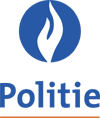 Oudenaarde, 28 november 2019POLITIE VLAAMSE ARDENNENMevrouw,Mijnheer,De voorzitter van het politiecollege nodigt u uit tot het bijwonen van de VERGADERING VAN DE POLITIERAAD die zal plaats hebben op dinsdag 10 december 2019 om 20.30 u stipt in de vergaderzaal (2de verdieping) van de hoofdpost van de Politiezone Vlaamse Ardennen, Minderbroedersplein 1 te 9700 Oudenaarde.Joost DUHAMELMarnic DE MEULEMEESTERHoofdcommissaris van Politie – KorpschefBurgemeester – Voorzitter